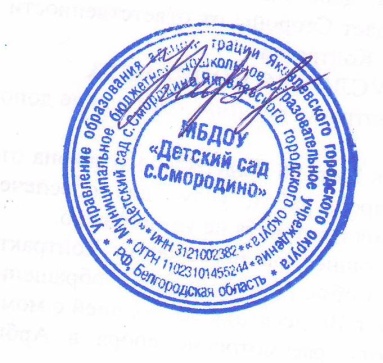 ПРИНЯТО                                                                                                                                          УТВЕРЖДАЮ  Общим собранием работников                                                                                               Заведующий МБДОУ  Протокол  29.08.2019 г. №03                                                                                            «Детский сад с.Смородино»                                                                                                               ______________ Е. В. Плотникова                                                                                                                  Приказ от  30.08.2019 г. № 56С учетом мнения Управляющего советаМБДОУ «Детский сад с.Смородино»ПОЛОЖЕНИЕоб управляющем советеМуниципального бюджетного дошокльного образовательного учреждения «Детский сад с.Смородино Яковлевского городского округа»Общие положения1.1. Настоящее положение разработано для Муниципального бюджетного дошокльного образовательного учреждения «Детский сад с.Смородино Яковлевского городского округа (далее-Учреждение) в соответствии с Федеральным законом от 29.12.2013 «Об образовании в Российской Федерации», Уставом учреждения и другими нормативными правовыми актами, действующими в сфере образования.1.2. Управляющий совет – коллегиальный орган самоуправления Учреждения, реализующий принцип государственно-общественного характера Учреждением, действующий в целях развития и совершенствования образовательного и воспитательного процесса, взаимодействия общественности, родителей и членов коллектива Учреждения, представляет интересы всех участников образовательного процесса, имеет управленческие полномочия по решению ряда вопросов функционирования и развития Учреждения.1.3. Структура, численность, компетенция управляющего совета, порядок его формирования и организации его деятельности регламентируются Уставом ДОУ.1.4. Изменения и дополнения в настоящее положение вносятся Управляющим советом Учреждения и принимаются на его заседании.1.5. Срок данного положения не ограничен.2. Структура и порядок формирования управляющего совета           2.1.    В состав Совета входят:          а) избранные представители родителей (законных представителей) воспитанников;          б)    избранные представители работников Детского сада;          в)     заведующий Детским садом;          г)     представитель    (доверенное    лицо)    Учредителя  Детского сада;         д)     кооптированные члены из числа местных работодателей, представителей коммерческих и некоммерческих организаций и общественных объединений, деятели науки, культуры, здравоохранения, спорта и др., лица, известные своей культурной, научной, общественной (в том числе благотворительной) деятельностью и иные лица, чья профессиональная и (или) общественная деятельность, знания и возможности могут позитивным образом содействовать функционированию и развитию Детского сада.       2.2. Общая численность Совета определяется Уставом Детского сада. Количество членов Совета из числа родителей не может быть меньше 1/3 и больше 1/2 общего числа членов Совета; количество членов Совета из числа работников Детского сада не может превышать 1/4 от общего числа членов Совета; остальные   места   в   Совете   занимают: заведующий Детским садом, кооптированные члены, представитель Учредителя.         При регламентации Уставом количественного состава и нормы представительства следует основываться на потребностях предстоящей работы комитетов и комиссий Совета Детского сада, а также учитывать особенности сложившейся системы управления в Детском саду.       2.3. Члены Совета из числа родителей (законных представителей) воспитанников избираются на групповых собраниях родителей (законных представителей), при проведении которого применяются следующие правила:-                    групповое собрание родителей (законных представителей) признается правомочным, если в его работе принимают участие не менее 2/3 законных представителей воспитанников Детского сада. Групповое собрание родителей избирает из своего состава председателя, секретаря и при необходимости счетную комиссию;-                     члены Совета избираются из числа законных представителей, присутствующих на групповом собрании родителей (законных представителей). Предложения по кандидатурам членов Совета могут быть внесены присутствующими законными представителями воспитанников, заведующим Детским садом;-                     решения группового собрания родителей (законных представителей) принимаются голосованием, не менее 2/3 от числа присутствующих законных представителей и оформляются протоколом, подписываемым председателем и секретарем группового собрания родителей (законных представителей). В случае избрания счетной комиссии к протоколу прилагается протокол счетной комиссии.       2.4.   Члены Совета из числа работников Детского сада избираются на Общем собрании работников Детского сада, при проведении которого применяются правила, аналогичные предусмотренным пунктом 2.3. настоящего Положения.      2.5. Члены Совета избираются сроком на три года. Процедура выборов
(переизбрания) для каждой категории членов Совета определяется соответствующим собранием на основе Положения о порядке выборов членов Управляющего совета Детского сада.     2.6.    Совет считается сформированным и приступает к осуществлению своих полномочий с момента избрания (назначения) не менее двух третей от общей численности членов Совета, определенной Уставом Детского сада и утверждения Учредителем персонального состава Совета.        3. Регистрация и утверждение состава Управляющего совета Учредителем      3.1.   Избранный председатель Совета направляет список   Совета Детского сада и пакет протоколов выборов, кооптации, приказов о назначении участников Учредителю. Учредитель обязан (в двухнедельный срок со дня передачи ему документов от председателя Совета) проверить осуществление процедуры формирования состава Совета на соответствие их Уставу учреждения и иным муниципальным и нормативным актам Детского сада, регулирующим порядок формирования состава Совета     3.2.   Учредитель вправе отклонить предложенный состав Совета Детского сада полностью или персонально только в случае установления им факта нарушения процедур выборов, делегирования, кооптации, назначения участников.     3.3. В случае отклонения предложенного состава Совета (полностью или персонально) Учредитель направляет заведующему Детским садом письменное распоряжение о необходимости повторного осуществления процедур формирования состава (в случае полного отклонения состава Совета Учредителем) или дополнительных процедур (в случае отклонения персоны участника Совета).    3.4. Учредитель на основании ходатайства дошкольного образовательного учреждения делегирует своего представителя для включения в состав Управляющего  совета.    3.5. Заведующий Детским садом, на основании распоряжения Учредителя, издает приказ о порядке повторных или дополнительных процедур формирования Совета.    3.6. После осуществления проверки состава Совета и законности процедур его формирования Учредитель:         -     издает приказ о внесении в реестр Управляющих советов образовательных учреждений Яковлевского района  Совета Детского сада;         -       письменно информирует председателя Совета и заведующего Детским садом о регистрации Совета Детского сада.     3.7. Совет считается дееспособным и приступает к осуществлению своих полномочий со дня издания Учредителем приказа о регистрации Совета Детского сада и его персонального состава.4. Кооптация членов управляющего совета        4.1. Кооптация (введение в состав Совета новых членов без проведения дополнительных выборов) осуществляется действующим Советом путем принятия постановления на заседании Совета. Постановление о кооптации действительно в течение срока работы Совета, принявшего постановление.         4.2.   Выдвижение кандидатур на включение в члены Совета путем кооптации может быть сделано членами Совета, другими гражданами из числа родителей (законных представителей), а также любыми заинтересованными юридическими лицами, государственными и муниципальными органами, в том числе органами управления образованием. Допускается самовыдвижение кандидатов в члены Совета. Предложения вносятся в письменной форме (в форме письма с обоснованием предложения или в форме записи в протоколе заседания Совета). В любом случае требуется предварительное (до решения вопроса) согласие кандидата на включение его в состав Совета посредством процедуры кооптации.         4.3. В качестве кандидата для кооптации могут быть предложены представители организаций культуры, науки, образования, коммерческих и некоммерческих организаций, работодатели (их представители), чья деятельность прямо или косвенно связана с Детским садом или территорией, на которой он расположен, лица, известные своей культурной, научной, общественной (в том числе благотворительной) деятельностью.         4.4. Не допускается кооптация лиц:         - с запретом на ведение педагогической деятельности по медицинским показаниям;         -     лишенных родительских прав;         - с запретом заниматься педагогической и иной деятельностью, связанной работой с детьми по решению суда;       -     признанных по суду недееспособными;       - имеющих неснятую или непогашенную судимость за преступления, предусмотренные Уголовным кодексом РФ.           Также не могут быть кооптированы в Совет работники вышестоящего органа управления образованием по отношению к Детскому саду, за исключением случаев назначения представителя Учредителя.         4.5. Как правило, количество кооптированных членов Совета не должно превышать одной четвертой части от списочного состава Совета.         4.6.   Процедура кооптации в члены Совета определяется Советом на основе Положения о порядке кооптации в состав Управляющего совета детского сада.5.  Права и обязанности членов Управляющего совета         5.1 Избранный член Совета Детского сада должен добросовестно и разумно исполнять возложенное на него общественное поручение.         5.2. Член Совета вправе посещать учреждение в любое время, согласовав время и цель своего посещения с заведующим Детским садом.         5.3.   Члены Совета работают на общественных началах. Детский сад не вправе осуществлять выплату вознаграждения членам Совета за выполнение ими возложенных на них функций, за исключением компенсации расходов, непосредственно связанных с участием в работе Совета (транспортные, командировочные и другие расходы).       Компенсация расходов членам Совета может производиться исключительно из средств, полученных Детским садом за счет уставной, приносящей доходы деятельности и иных внебюджетных источников.         5.4. Член Совета может действовать от имени Совета (его комитета или комиссии) только при наличии соответствующего персонального поручения Совета (его комитета или комиссии), зарегистрированного в книге регистрации решений Совета (его комитетов и комиссий). Во всех иных случаях член Совета действует в интересах Детского сада и его Совета не как полномочный представитель Совета, а как частное лицо.          5.5.   Член Совета имеет право:        5.5.1. участвовать в заседаниях Совета, принимать участие в обсуждении и принятии решений. Член Совета, оставшийся в меньшинстве при голосовании вправе выразить в письменной форме свое особое мнение, которое приобщается к протоколу заседания Совета;        5.5.2. инициировать проведение заседания Совета по любому вопросу, относящемуся к компетенции Совета;       5.5.3.   не голосовать по какому-либо вопросу по причинам, имеющим этический характер. В этом случае он обязан заявить председательствующему на собрании о невозможности своего участия в голосовании.        5.5.4. требовать от администрации Детского сада предоставления всей необходимой для участия в работе Совета информации по вопросам, относящимся к компетенции Совета;  5.5.5.   присутствовать     на     заседании   Педагогического   совета,     органов самоуправления Детского сада с правом совещательного голоса;        5.5.6.  присутствовать при проведении аттестации работников Детского сада;  5.5.7.   участвовать  в  работе   экспертных   комиссий по   лицензированию и аттестации   Детского   сада, в качестве наблюдателя (кроме членов Совета из числа работников);  5.5.8.   приглашать    на   заседания    Управляющего      совета   представителей администрации муниципального района «Яковлевский район»,   представителей   управления     образования   для    получения разъяснений, консультаций по вопросам, относящимся к деятельности Детского сада.       5.6. Председателем является участник Совета, избранный на первом собрании Совета не менее 2/3 от общей численности членов Совета, определенной Уставом.         Председатель избирается на весь срок действия сформированного Совета   Детского сада.         5.7.   Председатель полномочен:         1)     устанавливать сроки плановых собраний Совета;         2)     созывать по собственной инициативе, инициативе заведующего Детским садом, инициативе представителя Учредителя или инициативе группы участников Совета (в составе не менее 1/4 от полного числа участников) внеплановые собрания Совета;  3) возглавлять собрания Совета и руководить участниками Совета (и приглашенными) в период собрания;        4)     организовывать      подготовку    обобщенной      информации    по   вопросам, относящимся к направлениям деятельности Управляющего совета, для представления ее в заинтересованные учреждения, организации и ведомства, в средства массовой информации для публичного освещения решений и деятельности Управляющего совета.      5) подписывать протоколы собраний и иные документы Совета;      6)принимать граждан и рассматривать их предложения и заявления по вопросам работы Детского сада;      7) быть постоянным представителем Совета в отношениях с иными органами управления Детского сада и общественными организациями, действующими в учреждении;      8) быть постоянным представителем Совета в отношениях с общественными инициативами, органами государственной власти, органами местного самоуправления (в том числе, с Учредителем) и иными учреждениями и организациями;     9) принимать решения (совершать действия) от лица Совета при наличии соответствующего персонального поручения Совета Детского сада (его комитета или комиссии);     10)   выполнять иные полномочия, предусмотренные положением о Совете Детского сада.         5.8. Председатель вправе досрочно прекратить выполнение своих полномочий по собственному желанию путем добровольной отставки. В этом случае он обязан послать письменное уведомление о своем решении заместителю председателя Совета, заведующему Детским садом и Учредителю.         Заместитель председателя Совета созывает внеплановое полное собрание Совета Детского сада для принятия добровольной отставки председателя и выборов нового председателя.         5.9.   Группа участников Совета в составе не менее 1/3 от полного числа участников вправе обратиться к председателю Совета с требованием созыва полного собрания Совета по вопросу отставки действующего председателя.        5.10.   Заместителем     председателя      является    участник Совета, избранный на первом собрании Совета не менее 2/3 от общей численности членов Совета, определенной Уставом. Заместитель    председателя избирается  на  весь    срок действия    сформированного Совета Детского сада.        5.11.   Заместитель председателя   в случаях   временной невозможности исполнения    председателем    своих    полномочий  или по поручению председателя  исполняет его полномочия.        5.12.   Добровольная отставка заместителя председателя или отставка по требованию участников Совета Детского сада осуществляется в том же порядке, как и отставка председателя.         5.13. Первоначальная кандидатура на должность (или осуществление функций) секретаря предлагается на первом собрании Совета Детского сада заведующим. Участники Совета Детского сада вправе предлагать иные кандидатуры. Совет Детского сада избирает секретаря. Совет вправе переизбрать секретаря.         5.14. Основная задача секретаря заключается в обеспечении эффективной организации работы Совета Детского сада, его комитетов и комиссий.         5.15. Для выполнения своей задачи секретарь:   1)     организует созыв собраний Совета Детского сада, его комитетов и комиссий; 2) обеспечивает соблюдение процедур осуществления собраний; 3) отвечает за наличие протоколов собраний; 4) ведет книгу регистрации решений Совета Детского   сада, его комитетов и комиссий; 5) контролирует своевременность исполнения решений Совета Детского сада, его комитетов и комиссий; 6) обрабатывает почту Совета Детского сада; 7) представляет необходимую информацию участникам Совета Детского сада; 8) консультирует и контролирует работу действующих на добровольных началах секретарей комитетов и комиссий Совета Детского сада.        5.16. Учредитель вправе распустить Совет Детского сада, если Совет не проводит свои заседания в течение полугода, не выполняет свои функции или принимает решения, противоречащие действующему законодательству Российской Федерации, Уставу и иным локальным нормативным правовым актам Детского сада. В этом случае происходит либо новое формирование Совета по установленной процедуре, либо Учредитель принимает решение о нецелесообразности формирования в Детском саду Совета на определенный срок. Совет образуется в новом составе в течение трех месяцев со дня издания Учредителем акта о роспуске Совета Детского сада.         5.17. Члены Совета в случае принятия решений, влекущих нарушения законодательства Российской Федерации, Белгородской области несут ответственность в соответствии с федеральным и региональным законодательством.         5.18. Решения Совета, противоречащие положениям Устава Детского   сада, положениям договора Детского сада и Учредителя, недействительны с момента их принятия и не подлежат исполнению заведующим Детским садом, его работниками и иными участниками образовательного процесса.По факту принятия вышеуказанных решений Совета Учредитель вправе принять решение об отмене такого решения Совета, либо внести через своего представителя в Совет вопрос о пересмотре такого решения.   5.19.   В случае возникновения конфликта между Советом и заведующим Детским садом (несогласия заведующего с решением Совета и/или несогласия Совета с решением (приказом) заведующего), который не может быть урегулирован путем переговоров, решение по конфликтному вопросу принимает Учредитель.  5.20. Члены Совета обязаны посещать заседания Совета. Член Совета, систематически (более двух раз подряд) не посещающий заседания без уважительных причин, может быть выведен из его состава по решению Совета. 5.21. Совет несет ответственность за своевременное принятие и выполнение решений, входящих в его компетенцию.   Заведующий Детским садом вправе самостоятельно принимать решение по вопросу, входящему в компетенцию Совета, в случае отсутствия необходимого решения Совета по данному вопросу в установленные сроки.      5.22.   Член Совета выводится из его состава по решению Совета в следующих  случаях:по желанию члена Совета, выраженному в письменной форме;при отзыве представителя Учредителя;при   увольнении   с   работы   заведующего Детским садом или увольнении работника  Детского сада,  избранного   членом Совета, если они не могут быть   кооптированы   (и/или не кооптируются)   в   состав Совета после увольнения;в случае неоднократного действия вразрез с интересами Детского сада и Совета;не посещающего собрания Совета;при выявлении следующих обстоятельств,   препятствующих   участию члена    Совета в работе Совета: лишение родительских прав, судебное запрещение заниматься педагогической и иной деятельностью, связанной работой с детьми, признание по решению суда не дееспособным, наличие неснятой и непогашенной судимости за совершение уголовного преступления.Вслучае неоднократного нарушения    своих      обязанностей   в  отношении конфиденциальных вопросов, связанных с работой Детского сада, его сотрудников или    воспитанников;            5.23.   Решение об исключении из состава Совета его участника принимается на полном собрании Совета путем открытого голосования. Принятие решения считается правомочным, если за исключение члена Совета проголосовали не менее 2/3 от общего числа участников Совета.         Председатель Совета направляет ходатайство и решение Совета Учредителю.            5.24.     В случае согласия с решением Совета, Учредитель:издает приказ об исключении из состава Совета его участника; направляет свое решение председателю Совета и заведующему Детским садом.      5.25.     Полномочия участника Совета прекращаются со дня издания Учредителем  соответствующего приказа.           5.26.   После вывода (выхода) из состава Совета его члена Совет принимает меры для замещения выбывшего члена (посредством довыборов либо кооптации).          5.27. В случае не согласия с решением Совета, Учредитель создает уполномоченную комиссию для проведения дополнительного разбирательства по фактам несоответствия участника Совета. Уполномоченная комиссия формируется на паритетных началах из состава Совета и уполномоченных Учредителя.           Решение уполномоченной комиссии о соответствии участника Совета считается окончательным.          В случае принятия решения о соответствии участника Совета, Учредитель направляет письменное распоряжение председателю Совета и  заведующему Детским садом об отмене решения Совета.       5.28.   Член   Совета   имеет  право  выйти из состава Совета до истечения срока полномочий  Совета. В  случае  принятия  решения  о выходе изсостав, член Совета    направляет  соответствующее заявление  председателю Совета и Учредителю.            Заявление  служит  основанием для вывода участника из состава Совета. Решение о  выводе принимается и оформляется Учредителем.6. Компетенция Управляющего совета         6.1.  Деятельность Совета направлена на решение следующих задач:определение основных направлений развития ОУ;повышение эффективности финансово-экономической деятельности ОУ, стимулирования труда его работников;содействие в создании в ОУ оптимальных условий и форм организации образовательно-воспитательного процесса;контроль за соблюдением надлежащих условий обучения, воспитания и труда в ОУ, сохранения и укрепления здоровья воспитанников, за целевым и рациональным расходованием финансовых средств ОУ.      6.2. Совет  имеет следующие полномочия и функции, зафиксированные в Уставе Детского сада:   В вопросах функционирования Детского сада:       6.2.1. принимает правила внутреннего распорядка обучающихся (воспитанников);       6.2.2. обсуждает и принимает локальные нормативные акты, согласовывает принятие локальных актов в рамках установленной компетенции;       6.2.3. определяет режим занятий обучающихся;       6.2.4. определяет критерии и показатели эффективности деятельности труда работников, согласовывает распределение стимулирующей части фонда оплаты труда работникам Учреждения;        6.2.5. осуществляет контроль за соблюдением здоровых и безопасных условий труда, обучения и воспитания в Учреждении.                 В сфере финансово-хозяйственной деятельности:        6.2.6. содействует привлечению внебюджетных средств;        6.2.7. заслушивает отчет заведующего Учреждения по итогам учебного и финансового года;        6.2.8. рассматривает вопросы об исполнении муниципального задания.7. Организация деятельности Управляющего совета         7.1.   Заседания Совета созываются по мере необходимости, но не реже двух раз в год. Заседания Совета могут быть инициированы председателем Совета, заведующим Детским садом, а также членами Совета (не менее 2/3 всего состава).         7.2. Выборы или отставку председателя Совет правомочен осуществить только в полном составе.         7.3. Для всех остальных случаев кворум считается достигнутым, если на собрании присутствует более половины от общего числа участников. Собрание Совета не должно проводиться, если нет кворума.         7.4. Основные положения, касающиеся порядка и условий деятельности Совета, определяются Уставом Детского сада. Вопросы порядка работы Совета, не урегулированные Уставом, определяются регламентом Совета, принимаемым им самостоятельно.        7.5. Первое    заседание Совета созывается заведующим, не позднее чем через месяц после его формирования. На первом заседании Совета, в частности, избираются председатель и секретарь Совета, при необходимости заместитель (заместители) председателя Совета. Председатель Совета не может избираться из числа работников Детского сада.         7.6. Совет имеет право на создание постоянных и временных комиссий Совета для подготовки материалов к заседаниям Совета, выработки проектов его решений в период между заседаниями. Совет определяет структуру, количество членов в комиссиях, назначает из числа членов Совета их председателя, утверждает задачи, функции, персональный состав и регламент работы комиссий. В комиссии могут входить с их согласия любые лица, которые Совет сочтет необходимым привлечь для обеспечения эффективной работы комиссии. Руководитель (председатель) любой комиссии является членом Совета.         7.7.   Совет, его комитеты и комиссии действуют на основании собственного плана работы на текущий учебный год. В плане работы указываются даты, время, место и предварительные повестки дня собраний Совета. Планирование работы Совета осуществляется в порядке, определенном регламентом Совета. Регламент Совета должен быть принят не позднее, чем на втором его заседании.         7.8. Решения Совета, как правило, принимаются большинством голосов членов Совета, присутствующих на заседании, при открытом голосовании, и оформляются протоколом, который подписывается председателем и секретарем Совета.         7.9. Каждый участник Совета обладает одним голосом. В случае равенства голосов на собрании Совета решающим является голос председательствующего на собрании.         7.10. Решения по первостепенным вопросам работы учреждения следует принимать единогласно.        7.11. Решения    по   вопросам,    которые  могут    повлечь административную ответственность   учреждения    или  дисциплинарную  ответственность    заведующего  Детским   садом,    принимаются  только единогласно и только при обязательном участии в собрании Совета заведующего и представителя Учредителя.        7.12. Совет принимает решение о том, какое содержание обсуждений и иной работы Совета является конфиденциальным. Протоколы той части собрания, которое признано Советом конфиденциальным, должны храниться секретарем отдельно от остальных протоколов и быть закрытыми для общего доступа и опубликования.       Информация о том, как персонально голосуют члены Совета и их персональные мнения о конкретных лицах должна считаться конфиденциальной.        7.13. Члены Совета не голосуют по вопросам собственного назначения или отстранения от работы в Совете (его комитетах и комиссиях).        7.14. Председательствующий на собрании вправе предложить любому участнику Совета отстраниться и не голосовать в тех случаях, когда у председательствующего есть обоснованное сомнение относительно способности данного участника действовать при голосовании беспристрастно.         7.15.   Если присутствующий на собрании участник (участники) принял решение не голосовать по этическим мотивам или отстранен от голосования председательствующим, то кворум собрания сохраняется.        7.16. Решения по пунктам 6.2.1 - 6.2.5. и 6.2.9. настоящего Положения принимаются представителями родительской общественности, входящими в Совет, а также кооптированными членами.       7.17. При осуществлении функции, предусмотренной пунктом 6.2.9. настоящего Положения, в заседании Совета не вправе участвовать представители работников Детского сада, а заведующий и представитель учредителя не вправе принимать участие в голосовании.         7.18.     Для осуществления своих функций Совет вправе:       а) приглашать на заседания Совета любых работников Детского сада для получения разъяснений, консультаций, заслушивания отчетов по вопросам, входящим в компетенцию Совета;       б) запрашивать и получать у заведующего Детским садом и (или) Учредителя информацию, необходимую для осуществления функций Совета, в том числе в порядке контроля над реализацией решений Совета.         7.19. Организационно-техническое обеспечение деятельности Совета возлагается на    администрацию   Детского   сада (в   случае  необходимости - при  содействии Учредителя).          7.20.   На собрании Совета обязательно ведется протокол. В протоколе указывается:место, время, повестка дня собрания;состав собрания;вопросы, поставленные на голосование и итоги голосования;решения собрания;протокол собрания подписывается председательствующим и секретарем, которые несут персональную ответственность перед Советом за правильность составления протокола.       7.21.   Все решения собрания Совета записываются секретарем в книгу регистрации решений Управляющего совета, его комитетов и комиссий, и заверяются председательствующим на собрании.       7.22. Решения Совета являются локальными актами Детского сада, обязательными для исполнения заведующим и работниками учреждения, родителями (законными представителями) воспитанников Детского сада.8.Комитеты и комиссии управляющего совета         8.1. Управляющий совет, в целях выполнения своего назначения как главного органа управления Детского сада, формирует и наделяет полномочиями, в рамках своей компетенции, собственные комитеты (выборные коллегиальные органы, руководящие каким-либо участком работы Совета) и комиссии (назначенные коллегиальные органы, выполняющие какую-либо четко определенную функцию в работе Совета либо проводящие четко определенное мероприятие).             8.2.   Комитеты создаются для контроля Советом положения дел в учреждении и для подготовки Совета к своевременному и надлежащему исполнению своих полномочий.         Как правило, Совет создает:комитет, в ведении которого финансовые и иные экономические вопросы;комитет, в ведении которого вопросы воспитания и обучения;комитет, в ведении которого дисциплинарные и иные правовые вопросы.        8.3. Комитеты и комиссии возглавляют руководители, выбранные или назначенные Советом из числа членов Совета.        8.4. Совет утверждает регламент работы и персональный список членов комиссии (комитета), предложенный избранным руководителем комиссии (комитета).         8.5. В состав комиссии (комитета) могут входить любые работники Детского сада и местного сообщества, а также члены Совета.         8.6. Порядок организации и работы комитетов и комиссий закрепляется в Положении об управляющем совете и в регламенте работы Совета.        8.7. Предложения комиссий носят рекомендательный характер и далее согласовываются и утверждаются на заседаниях Совета.9.  Локальные акты и номенклатура дел, связанные с работой                                       Управляющего совета Детского сада         9.1.   В состав локальных актов Детского сада включается:Положение о порядке выборов членов Управляющего совета детского сада;Положение о порядке кооптации в Управляющий совет детского сада;Положение об Управляющем совете детского сада;Решения Управляющего совета, его комитетов и комиссий.           9.2.   Обязательно в номенклатуру дел учреждения включаются:  План работы Управляющего совета;Протоколы собраний Управляющего совета, его комитетов и комиссий; 10.  Отношения управляющего совета с органами управлениядетского сада и участниками образовательного процесса        10.1.   Отношения Совета с Общим собранием работников Учреждения, Педагогическим советом, Общим собранием родителей (законных представителей) воспитанников, иными органами управления Детского сада регламентируются порядком разграничения полномочий в системе управления учреждением, закрепленным Уставом Детского сада и конкретизированным в положениях о работе соответствующих органов самоуправления Детского сада.        10.2.   Органы самоуправления Детского сада вправе приглашать к совместной работе персонально участников Совета, а также его комитеты и комиссии.        10.3. Совет (его комитеты и комиссии) вправе приглашать к совместной работе участников органов самоуправления Детского сада, любых иных участников образовательного процесса, работников органов местного самоуправления.        10.4.   Участники Совета обязаны вести прием работников Детского сада, родителей, любых граждан по вопросам работы учреждения.        10.5. Информация о порядке приема должна быть открыта, доступна и понятна родителям, работникам Детского сада.        10.6.   В Детском саду создается приемная Совета.         Письменные обращения работников Детского сада, родителей, любых граждан по вопросам работы учреждения осуществляются через секретаря Совета.         В Детском саду   оформляется  место информирования родителей и работников Детского сада о составе, решениях и работе Совета, его комитетов и комиссий.11.       Контроль, разрешение разногласий.         11.1.   Управляющий совет ежегодно отчитывается о своей работе перед Общим собранием коллектива и Общим собранием родителей (законных представителей) воспитанников.         Текст публичного доклада вывешивается для общего доступа в Детском саду (в том числе, на Интернет-сайте учреждения), передается в органы местного самоуправления.         11.2.      Разногласия между Советом и заведующим разрешаются Учредителем детского сада.